 Bilder från Logemötet 25 mars 2018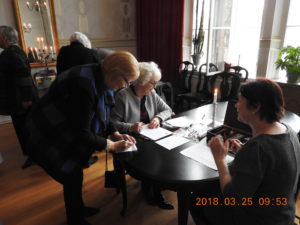 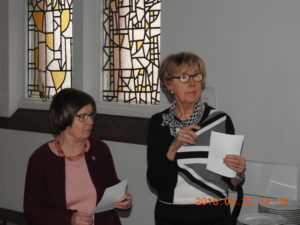 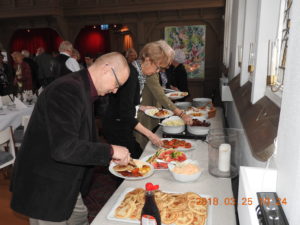 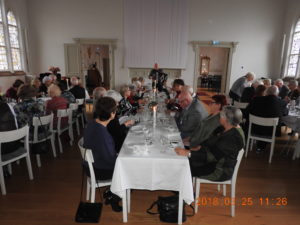 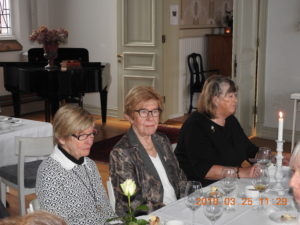 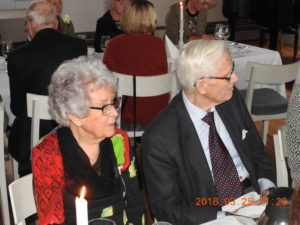 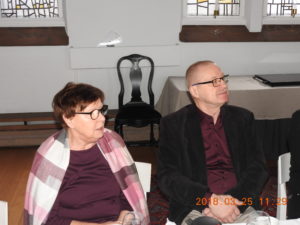 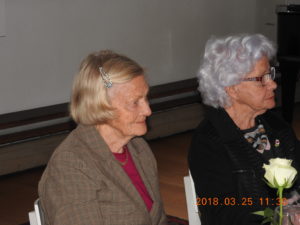 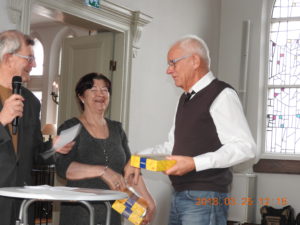 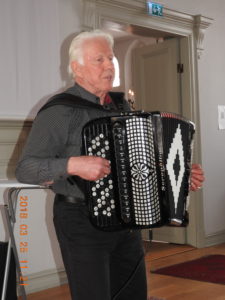 